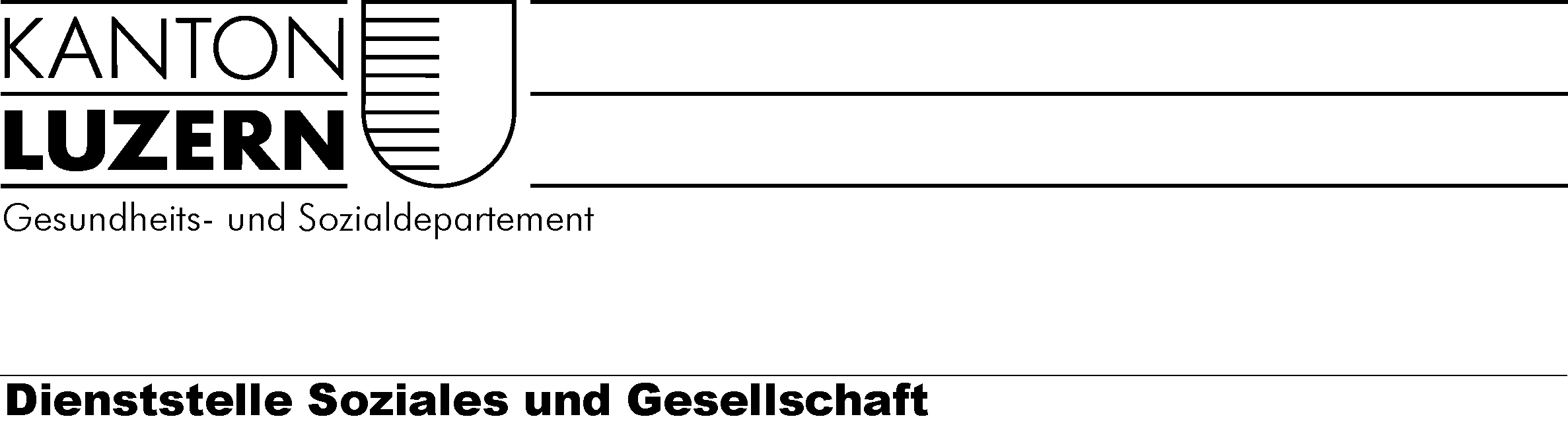 Antragsformular: Projektbeitrag ausserschulische Kinder- und Jugendförderung (Lotteriefonds)Zum ProjektZum Gesuchsteller / Zur GesuchstellerinFolgende Unterlagen müssen ergänzend zum Deckblatt eingereicht werden: Bitte richten Sie Ihr Gesuch per E-Mail an: judith.schwingruber@lu.chFür Fragen zur Gesuchseingabe steht Ihnen Judith Schwingruber gerne zur Verfügung: E-Mail judith.schwingruber@lu.ch oder Tel. 041 228 65 80ProjektnameTrägerschaftWelche Vereine/ Organisationen/ Institutionen / Gruppierungen sind für das Projekt verantwortlich? ZielWas soll mit dem Projekt erreicht werden?Zielgruppe Wer wird mit dem Projekt angesprochen? Projektbeschrieb (max. 3000 Zeichen)Projektkosten totalBeantragter BeitragName und VornameOrganisationStrasse und NummerPostleitzahl und OrtGeburtsdatumTelefonE-MailadresseFinanzierung / BudgetBudget mit Angaben über:AusgabenEinnahmen: Eigenleistungen, evtl. Beitrag Gemeinde/n oder weitere Institutionen. Bitte alle für die Projektfinanzierung angefragten Institutionen, Stiftungen, Firmen, usw. aufführen.Projektkosten totalProjektkonzept (sofern vorhanden)Sofern ein ausführliches Konzept vorliegt, bitte beilegen. Das Konzept sollte Auskunft geben über:Projektziele (Was soll mit dem Projekt erreicht werden?)Zielgruppe (An wen richtet sich das Projekt? Wie viele Kinder und Jugendliche sollen erreicht werden? Wie werden sie erreicht?)Projektgruppe (Wer organisiert das Projekt?)Beteiligung / Miteinbezug GemeindeMittel und Methoden (Wie wird das Projekt umgesetzt?)Zeitplan